Текстильная брошь «Тюльпан»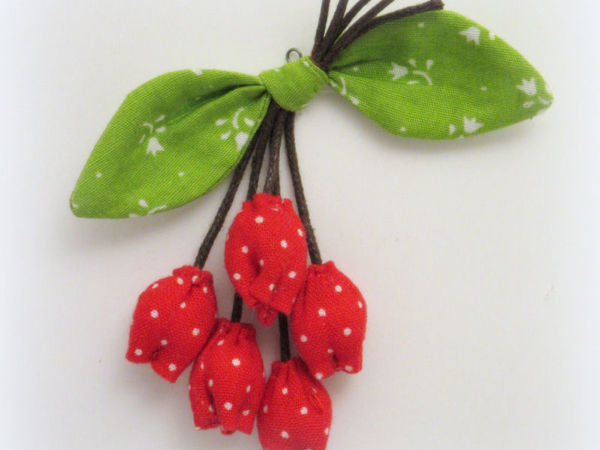 Материалы: ткань для шитья: хлопчатобумажная, ситец, бязь, лен (на выбор)шнур вощеный 2 мм (тонкие полоски из кожи, ленточки, шпагат)холлофайбер (синтепон)застёжка (английская булавка)Материал на одну брошку:ткань для листика -12х9 или 25х5ткань для бутонов - 5х3,5 - 5 лоскутовМатериалы: ткань для шитья: хлопчатобумажная, ситец, бязь, лен (на выбор)шнур вощеный 2 мм (тонкие полоски из кожи, ленточки, шпагат)холлофайбер (синтепон)застёжка (английская булавка)Материал на одну брошку:ткань для листика -12х9 или 25х5ткань для бутонов - 5х3,5 - 5 лоскутовОписание: состоит букет из 5-7 бутонов, 2- листиков, 3-4 стебельков (вощеный шнур), застежки, 1-7 бусинОписание: состоит букет из 5-7 бутонов, 2- листиков, 3-4 стебельков (вощеный шнур), застежки, 1-7 бусин№Последовательность выполненияГрафическое изображениеили фотоМатериалы и инструментыIОрганизационная рабочего места. ПБП Организационная рабочего места. ПБП Организационная рабочего места. ПБП 1Подготовить ткань ВТО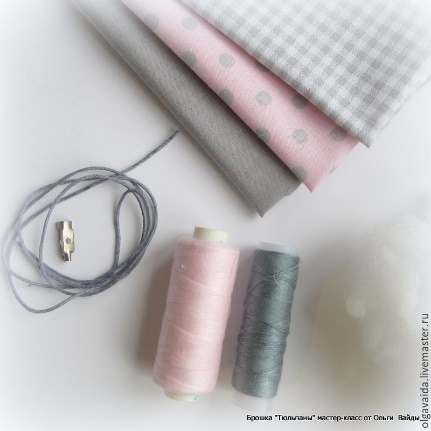 Линейка, карандаш,утюг2Подготовить нитки в тон ткани, иголкуНитки, иголка3Подготовить шнур, холлофайбер, застёжкуЛинейка, застёжка, холлофай-берIIИзготовление бутона Изготовление бутона Изготовление бутона 1Вырезать 5 лоскутков ткани размером 5х3,5 см.Или лоскут ткани 5х17,5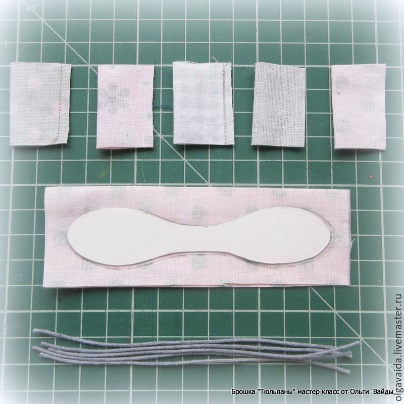 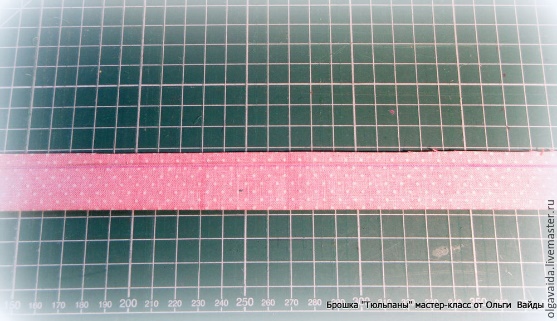 Ножницы, линейка, карандаш2Лоскуты ткани складываем вдоль, сметатьИли Полоску складываем вдоль, проутюживаем, прострачиваем и разрезаем на отдельные детали. Все размеры даны с учетом припусков на швыНитки, иголка, ножницыШвейная машина, ножницы3Выворачиваем на лицевую сторону, подгибаем края сверху и снизу. 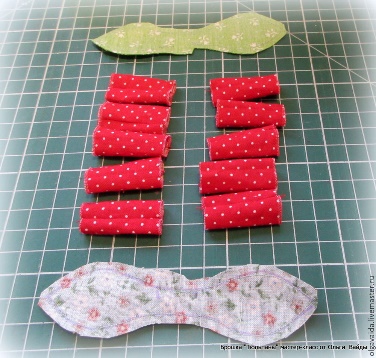 4Размер готового бутона будет примерно 1,5*2 см.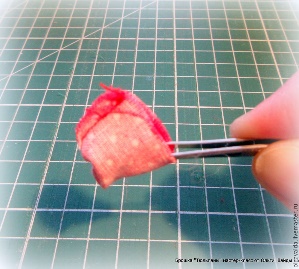 5Подготовить шнур длиной от 8 до 15 см 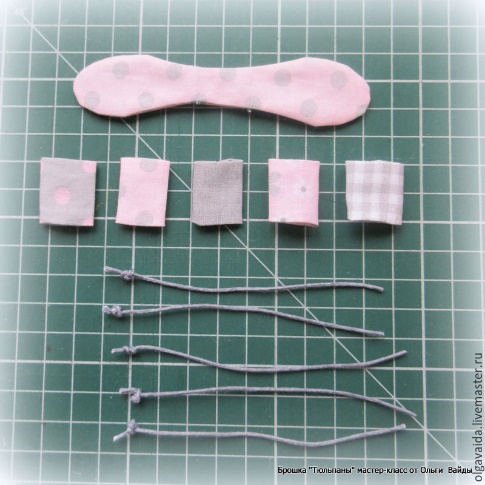 Ножницы, линейка6Формируем бутончики тюльпанов: берем крепкую нитку в 2 сложения в тон ткани, «швом игла вперед» мелкими стежками набираем вкруговую заготовку, присбориваем сложенный край и вставляем в отверстие вощеный шнур с двойным узлом на конце 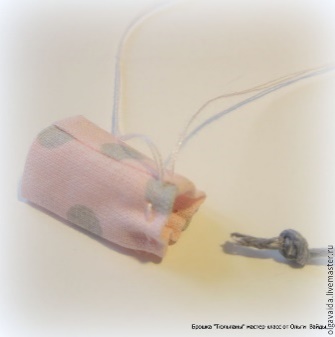 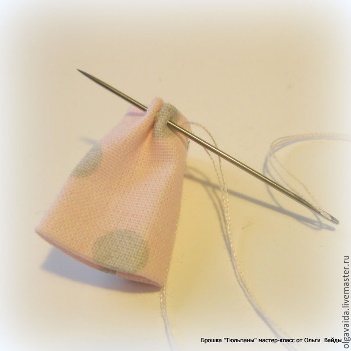 Иголка, нитка7Затягиваем нить, завязываем двойной узел, кончики нитки внутрь бутона. Подергали шнур - проверили крепко ли держится. Для надежности можно использовать бусину, которая не позволит шнуру выскочить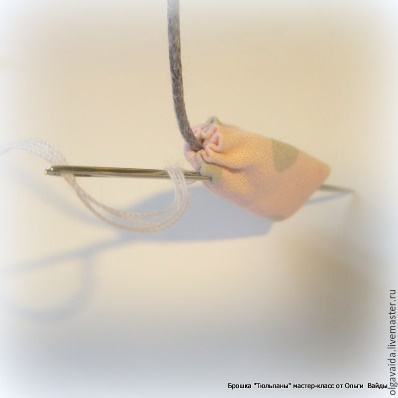 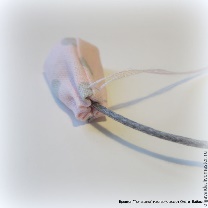 Иголка, нитка8Одну сторону бутона подворачиваем наизнанку. Делаем маленькие защипы в середине. Заготовку набиваем холлофайбером (синтепоном) (если хотите цветочки плотнее, то набейте поплотнее)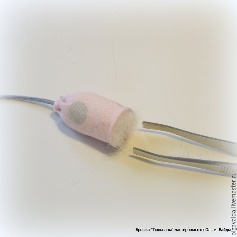 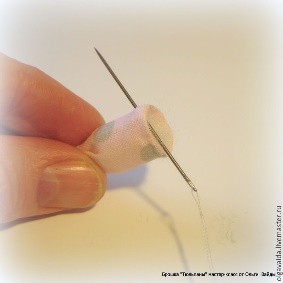 Иголка, нитка9Зрительно делим заготовку пополам, делаем крестообразные двойные закрепки, кончики нитки прячем в цветок (обе нитки вставляем в одну иголку, протягиваем сквозь заготовку снаружи и обрезаем кончики), можно добавить бусинку на крестообразную закрепку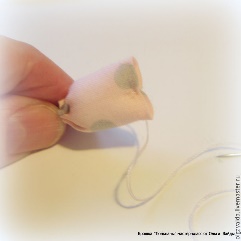 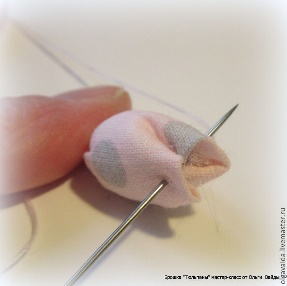 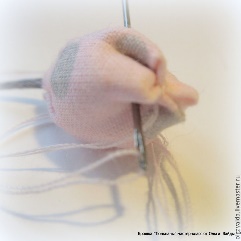 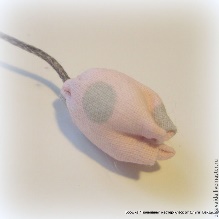 Иголка, ниткаIIIИзготовление листикаИзготовление листикаИзготовление листика1Подготовить лоскут ткани 12х9 см или 25х5 см.Линейка 2Вырезать форму листа (форма произвольная)Ножницы 3Сметать  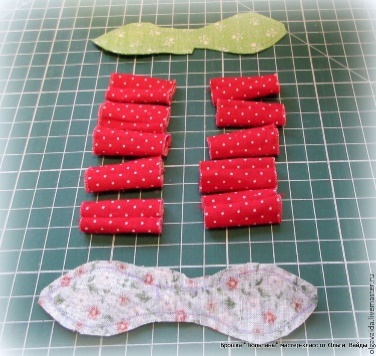 Иголка, нитки (швейная машина)4Вывернуть на лицевую сторонуВТО заготовку листиковУтюгIVОформление брошиОформление брошиОформление броши1Собрать цветочки и листики в брошку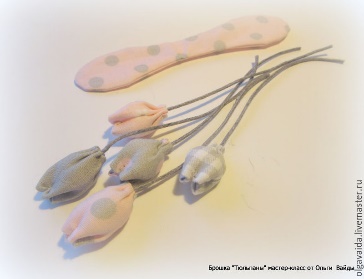 2Красиво раскладываем веточки с бутонами в шахматном порядке, поднимаем, проверяем всё ли нас устраивает. Прочной нитью закрепляем веточки между собой, а потом закрепляем их в центре заготовки листиков. Это нужно сделать, чтобы потом наши цветочки заняли предназначенное для них место и не рассыпались.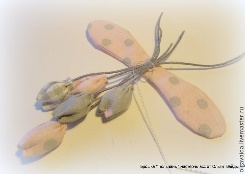 Иголка, нитки3Застёжку закрепить на листике до того, как завяжем узел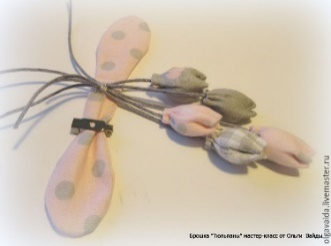 Иголка, нитки, застёжка4Завязать туго узел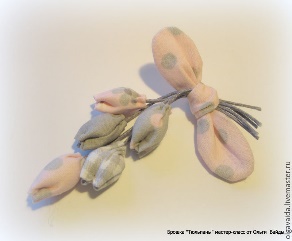 5Обрезать кончики шнура (веточек) по желанию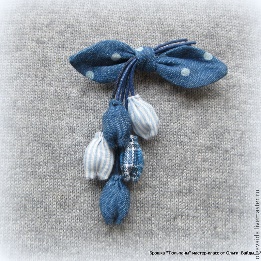 